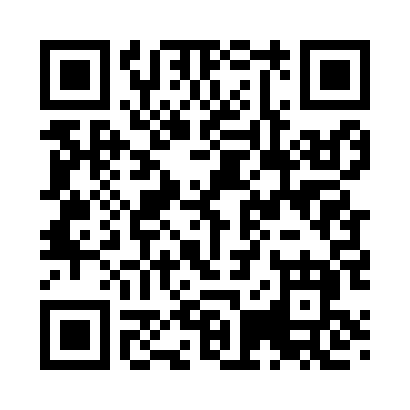 Ramadan times for Couch, Alabama, USAMon 11 Mar 2024 - Wed 10 Apr 2024High Latitude Method: Angle Based RulePrayer Calculation Method: Islamic Society of North AmericaAsar Calculation Method: ShafiPrayer times provided by https://www.salahtimes.comDateDayFajrSuhurSunriseDhuhrAsrIftarMaghribIsha11Mon5:505:506:5812:534:156:486:487:5612Tue5:485:486:5712:524:156:496:497:5713Wed5:475:476:5512:524:166:506:507:5814Thu5:465:466:5412:524:166:506:507:5915Fri5:445:446:5312:524:166:516:518:0016Sat5:435:436:5112:514:176:526:528:0017Sun5:415:416:5012:514:176:536:538:0118Mon5:405:406:4812:514:176:536:538:0219Tue5:395:396:4712:504:176:546:548:0320Wed5:375:376:4612:504:186:556:558:0421Thu5:365:366:4412:504:186:566:568:0422Fri5:345:346:4312:504:186:566:568:0523Sat5:335:336:4212:494:186:576:578:0624Sun5:315:316:4012:494:196:586:588:0725Mon5:305:306:3912:494:196:596:598:0826Tue5:295:296:3812:484:197:007:008:0927Wed5:275:276:3612:484:197:007:008:1028Thu5:265:266:3512:484:197:017:018:1029Fri5:245:246:3412:474:207:027:028:1130Sat5:235:236:3212:474:207:037:038:1231Sun5:215:216:3112:474:207:037:038:131Mon5:205:206:3012:474:207:047:048:142Tue5:185:186:2812:464:207:057:058:153Wed5:175:176:2712:464:207:067:068:164Thu5:155:156:2512:464:207:067:068:165Fri5:145:146:2412:454:217:077:078:176Sat5:135:136:2312:454:217:087:088:187Sun5:115:116:2212:454:217:097:098:198Mon5:105:106:2012:454:217:097:098:209Tue5:085:086:1912:444:217:107:108:2110Wed5:075:076:1812:444:217:117:118:22